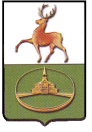 СОВЕТ ДЕПУТАТОВ ГОРОДСКОГО ОКРУГА ГОРОД КУЛЕБАКИ НИЖЕГОРОДСКОЙ ОБЛАСТИПРОЕКТР Е Ш Е Н И Е  2022 года									№ Об утверждении отчета об исполнении бюджета городского округа город Кулебаки Нижегородской области за 2021 годСовет депутатов  р е ш и л :1.Утвердить отчет об исполнении   бюджета  городского округа   город Кулебаки Нижегородской области за 2021 год по доходам в сумме 1 440 604 775,87 рублей, по расходам  в сумме  1 436 441 939,75 рублей, с превышением  доходов над  расходами (профицит)  в сумме 4 162 836,12 рублей и со следующими показателями:-доходов бюджета  городского округа город Кулебаки Нижегородской области по кодам классификации доходов за 2021 год согласно приложению 1 к настоящему решению; -расходов бюджета городского округа город Кулебаки  Нижегородской области по ведомственной структуре расходов за 2021  год согласно приложению 2 к настоящему решению;-расходов бюджета городского округа город Кулебаки Нижегородской области по разделам и подразделам классификации расходов бюджета городского округа по целевым  статьям (муниципальным программам и непрограммным направлениям  деятельности) и группам видов расходов  за 2021 год согласно приложению 3 к настоящему решению; -источников финансирования дефицита бюджета городского округа  город Кулебаки  Нижегородской области по кодам классификации источников финансирования дефицитов бюджетов за 2021 год согласно приложению 4  к настоящему решению.И. о. главы местного самоуправления               Председатель Совета депутатовгородского округа город Кулебаки              городского округа город Кулебаки				    А.А. Паятелев                                           П.Г. Игошин